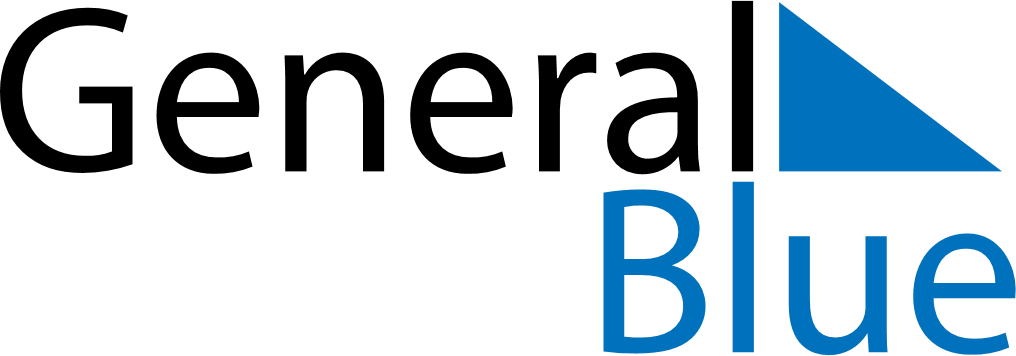 March 2030March 2030March 2030South AfricaSouth AfricaSundayMondayTuesdayWednesdayThursdayFridaySaturday1234567891011121314151617181920212223Human Rights Day2425262728293031